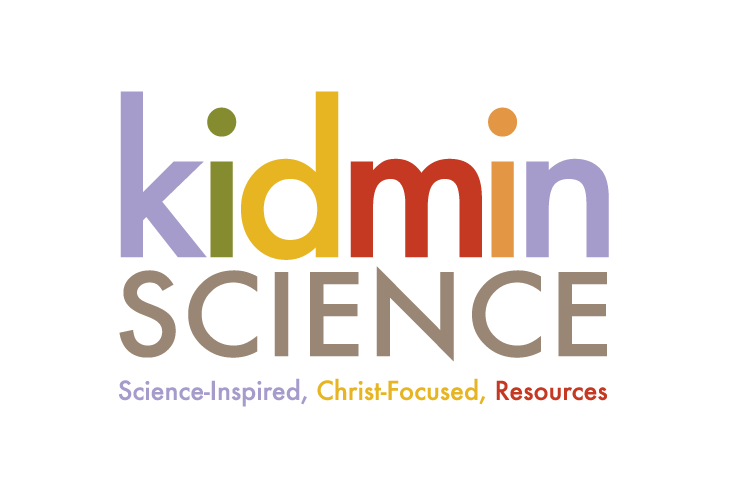 Tech Requirements#1 – Sound:  	Venue Provides: Provide a wireless headset microphone with fresh batteriesProvide a Direct Input Box (DI Box) on stage for iPod to be used on stage by Josh.  Provide 1/8 inch jack and cords to patch into DI boxProvide gaff tape to secure iPod to stage table and secure line across the floor Provide sound monitoring during the showKidMin Science Provides:iPod with playlistJosh has all necessary cords and adapters if needed (50 foot 1/8 inch cable, 1/4 inch to 1/8 adapter, 1/8 to 1/4 inch adapter, 1/8 inch to RCA, etc)#2 – Opening Video and GraphicVenue: Provide a projector, computer and sound to play 23 minute countdown video and display graphic Link to 23-minute countdown video: https://www.dropbox.com/s/1ctsx660csjbmt8/The%20Amazing%20Chemistry%20Show%20Intro%20Video.mp4?dl=0Link to Amazing Chemistry Show logo for display: https://www.dropbox.com/s/ixcmq8kvoix3hzi/Chemistry_show%20front.jpg?dl=0#3 – Day of ShowSound Check:Test iPod, Mic and Cartoons 45-60 min prior to the start of the showOrder of Service:Display “Chemistry Show Front” graphicStart the 23 Minute countdown video 22 minutes before the official start time of the show (Example: Show starts at 6:30pm. Start video at 6:08pm)If possible, play live video feed of the stage show on large screens. If not, return screen to display “Chemistry Show Front” graphic for remainder of show.Show begins (Josh starts iPod with background music and microphone is LIVE)